Миронова Н. Н.Проектдля детей  первой младшей группы «Правила дорожного движения»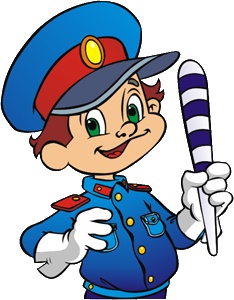 Саранск, 2023гАктуальность.       Актуальность и просто жизненная необходимость обучения детей правилам дорожного движения несомненна. Ребёнку дошкольного возраста трудно понять ту опасность, которую представляет автомобиль. Зачастую виновниками дорожно-транспортных происшествий являются сами дети, которые играют вблизи дорог, переходят улицу в неположенных местах.  Легко ли научить ребенка вести себя на дороге? На первый взгляд легко. Надо только познакомить его с основными требованиями ПДД   и никаких проблем. На самом деле очень трудно. Ведь сами родители каждый день на глазах своих детей нарушают эти правила, и не задумываются, что ставят перед ребенком неразрешимую задачу: как правильно? Как   говорят или как делают?  Известно, что привычки, закрепленные в детстве, остаются на всю жизнь.   Поэтому  с самого раннего возраста необходимо учить детей безопасному поведению на улицах, дорогах, в транспорте и правилам дорожного движения. В этом должны принимать участие и родители, и дошкольные учреждения. 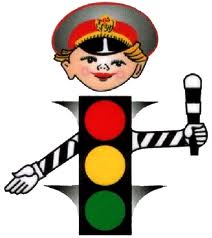 Вид проекта: долгосрочный, групповой, информационно-ориентированный.Участники проекта: дети младшего дошкольного возраста, родители, педагог.Цель проекта:    дать первичные знания о правилах поведения на дороге;   познакомить с сигналами светофора и пешеходным переходом.Задачи проекта:- создавать условия для сознательного изучения детьми правил дорожного движения;
- знакомить детей со значением дорожных знаков, способствовать умению детей понимать схематическое изображение для правильной ориентации на улицах и дорогах;
- вырабатывать у дошкольников привычку правильно вести себя на дорогах;
- формировать здоровый образа жизни, профилактику дорожно-транспортного травматизма;
- развивать способность практически применять полученные знания в дорожно-транспортной среде;
- воспитывать в детях грамотных пешеходов;
- активизировать работу по пропаганде правил дорожного движения и безопасного образа жизни среди родителей. Гипотеза : если дети  с ранних лет поймут и усвоят  ПДД, они смогут избежать опасных ситуаций и сохранить свою жизнь.Предполагаемый результат:- осознанное отношение к вопросам личной безопасности и безопасности окружающих;- проявление дисциплинированности, выдержки, самостоятельности в соблюдении правил поведения;- умение предвидеть возможную опасность, находить способы избегать ее;- знание правил безопасного поведения на дорогах города.- воспитание грамотного пешехода.Этапы проекта:1 этап – подготовительный:
- подбор материала по правилам дорожного движения;
- рассматривание рисунков, фотографий о дорожных  ситуациях;
- просмотр видеоматериала;
- знакомство с литературными произведениями;
- изготовление дидактических игр по ПДД;
- использование дидактических, настольно-печатных, подвижных, сюжетно-ролевых игр.2 этап – творческий:- проведение мероприятий по правила дорожного движения;
- обыгрывание дидактических и подвижных игр по ПДД;
- решение игровых ситуаций;
- обучающие и развивающие игры;
- чтение художественной литературы;
- моделирование дорожной ситуации;
- рассматривание иллюстраций, плакатов, наглядных пособий;
- просмотр телевизионных передач, видеороликов, мультфильмов, театральных представлений по ПДД;
- наблюдение, целевые прогулки, экскурсии.Ресурсное обеспечение проекта Кадровый потенциал:-      педагоги,-      родители,-      дети.  Методическое:-    теоретическая и методическая литература,-    периодическая печать,-    материалы по передовому педагогическому опыту.  Информационное обслуживание проекта: -     интернет - сайты (сайт ДОУ, странички воспитателей в социальной сети) -     выпуск фотоотчетов.Тематический план по обучению детей правилам  дорожного движения.ПРИЛОЖЕНИЕСЕНТЯБРЬКонспект познавательного занятия.Тема: "Волшебные огоньки".
Программное содержание:
Научить детей различать цвета: красный, желтый, зеленый.
Познакомить детей: а) со светофором; б) с правилами дорожного движения.
Научить детей правильно переходить дорогу.
Воспитывать у детей чувство ответственности и послушания
Предварительная работа:
1.​ Рассматривание иллюстраций в книгах о ПДД.
2. Чтение стихов и рассказов о ПДД.
3. Показ игрушечного светофора и рассматривание его.
4. Сюжетно-ролевая игра «Машина».
Материал:
Кружки трех цветов (красный, желтый, зеленый), шарики трех цветов (красный, желтый, зеленый), игрушка-светофор, кукла, игрушка-кошка.Ход занятия:Перед детьми на столах кружки трех цветов: красного, зеленого, желтого цвета.Воспитатель предлагает взять детям по одному кружку: "Выбирай любой. У кого какой? "Дети берут по одному кружку и называют его цвет. Воспитатель проверяет, правильно ли дети называют цвет кружка. Если ребенок ошибается, то воспитатель предлагает детям уточнить цвет выбранного ребенком кружка.(Упражнение повторяется 2-3 раза).
Таким образом уточняется цвет трех кружков: красный, желтый, зеленый.- Мяу-мяу-мяу! – приходит кошка Мурка и приносит в корзинке разноцветные шарики.
- Шарики хороши!
Выбирай любой, у кого какой!Она просит назвать детей цвета шариков.Дети достают шарики из корзины и называют какого они цвета. Если дети называют цвет шарика правильно, то собачка лает. А если они ошибаются, то кошка мяукает. (Упражнение повторяется 2-3 раза)Кружки и шарики кошка собирает в корзину.Раздается стук в дверь. Воспитатель с Муркой предлагают детям посмотреть кто это пришел. Дети увидели куклу Машу. Она стала рассказывать детям как она торопилась в детский сад, но не могла перейти через дорогу, потому что на дороге было очень много машин. Кукла Маша просит воспитателя и детей научить ее правильно переходить дорогу.Воспитатель предлагает всем детям сесть на стульчики. Куклу Машу и кошку тоже сажает вместе с детьми. Достает и показывает игрушку – светофор и говорит:- Это светофор. Он помогает взрослым и детям правильно переходить дорогу. Вспомните, кто видел светофор на дороге. (Дети отвечают)Воспитатель показывает и рассказывает, что у светофора есть огоньки: красный, желтый, зеленый.-  Когда загорается красный свет - дороги нет, нельзя идти, стой. Дети и взрослые стоят, а машины едут. Затем загорается желтый свет - нужно приготовиться и смотреть когда загорится зеленый свет. И вот зеленый огонек загорается, можно переходить дорогу и взрослым, и детям. Но маленькие дети должны обязательно держаться за мамину руку и не отпускать ее пока не перейдут дорогу. А машинам ехать нельзя. Они стоят и пропускают пешеходов.Воспитатель уточняет 2-3 раза назначение огней светофора.- Послушайте стихотворение  про светофор:Чтоб тебе помочь путь пройти опасный
Горит и день и ночь-зеленый, желтый, красный.
Наш домик светофор. Мы три родные брата.
Мы светим с давних пор в дороге всем ребятам.
Самый строгий - красный свет.
Если он горит -стоп! Дороги дальше нет,
Путь для всех закрыт.
Если желтый загорел, значит приготовься.
Скоро нужно будет тебе дорогу переходить -
Будь осторожней.
Самый добрый - зеленый свет.
Если он горит - дорогу переходи.
Путь для всех открыт! Воспитатель приглашает детей поиграть в игру "Перейди дорогу!"    На пол расстилается клеенчатая дорожка. На нее расставляются машины, а с боку ставят светофор. Кошку Мурку сажают у светофора. Воспитатель по очереди закрывает кружки светофора, оставляя один и предлагает детям ответить можно переходить дорогу или нет. Если дети отвечают правильно - воспитатель разрешает идти. Дети вместе с куклой переходят дорогу. А если дети ошибаются - киска громко мяукает и воспитатель предлагает детям исправить ошибку.   Дети играют. Кукла Маша обращается к детям: «Спасибо, вам всем! Теперь я знаю, как переходить дорогу, где много - много машин. За то, что вы такие молодцы и научили меня, я принесла вам угощения. (Раздаются угощения)Консультация для родителей
«Как научить ребенка безопасности»       В некоторых странах, таких как Англия, Япония и Финляндия, школьное обучение ребенка безопасности постепенно отошло на второй план. Стало ясно, ребенка надо учить прежде всего в семье и детском саду. В Финляндии, например, родителей, дети которых ходят в детский сад, собирают, им показывают слайды правильного и неправильного поведения детей на дороге и просят в течение очередного месяца отрабатывать с детьми во время движения по улице ту или иную, необходимую для дороги, привычку. Например, одну из важнейших - обязательно приостановиться перед шагом с тротуара на проезжую часть или всегда переходить с бега на шаг и переходить дорогу только размеренным шагом и т.д.     Дорога с ребенком в детский сад и обратно - идеальный способ не только давать знания, но, прежде всего, формировать у детей навыки безопасного поведения на улице. К сожалению, многим свойственно заблуждение, будто бы ребенка надо учить безопасному поведению на улицах где-то лет с пяти-шести, с приближением времени, когда ребенок пойдет в первый класс. Так думать опасно! Ведь у ребенка целая гамма привычек (не заметно для него и для нас) возникает с самого раннего детства, и некоторые из них, вполне пригодные для пребывания в доме и возле него, смертельно опасны на проезжей части улицы. Именно поэтому время движения с ребенком по улице, начиная буквально с 1,5-2 лет, надо использовать для тренировки у него комплекта «транспортных» привычек.      Итак, вы выходите из дома с ребенком, держа его за руку. Часто по дороге в детский сад родители спешат, чтобы не опоздать на работу. Поэтому следует отличать обучение ребенка по пути в детский сад и из детского сада домой, когда спешить некуда.      У каждого ребенка есть привычка небрежного, «неответственного» наблюдения. Это означает, что ребенок наблюдает как бы между делом, позволяет себе, например, попятиться, т.е. сделать шаг назад, не глядя, или броситься, куда глаза глядят, не оглядевшись. И, что самое опасное, - «смело» выходить или выбегать из-за разных предметов, которые мешают обзору: из-за кустов, деревьев, заборов, углов домов, стоящих машин.            Прежде всего, по дороге домой надо привыкнуть «фиксировать» остановку перед тем, как выйти на проезжую часть: в некоторых странах это называется «стоппинг». Надо много раз повторять вместе с ребенком этот «стоппинг», поясняя словами необходимость остановки специально для наблюдения. Постоянно демонстрируйте переход с быстрого шага или даже бега на размеренный (хотя и не медленный) шаг при переходе улицы. При этом объясните ребенку, что, когда человек бежит, он по сторонам не смотрит. Повернуть голову на бегу для осмотра и трудно, и просто опасно, можно упасть. А при движении шагом, имея опору на обе ноги, человек может без труда повернуть голову и вправо, и влево.   Самая опасная привычка детей - это выбегание или выход, не глядя, из-за мешающих обзору предметов! На улице - это стоящий автомобиль - любой. Но, прежде всего грузовик, автобус или троллейбус. По моим 20-летним наблюдениям, каждый третий ребенок из числа пострадавших выбежал на дорогу из-за стоящего автомобиля! Больше всего случаев с автобусом. Каждый седьмой ребенок попал под машину, выбежав спереди стоящего автобуса, каждый 20-й - выбежав на дорогу сзади стоящего автобуса (не видя автомобиля, приближающегося справа).   Используемая в некоторых книгах рекомендация - пословица: «обходи трамвай спереди, а автобус сзади» является грубейшей ошибкой. Повторяя эти слова, мы просто толкаем ребенка под машину. Путь с ребенком в детский сад и обратно должен быть - одновременно - ежедневной отработкой умения ребенка «видеть» стоящий автомобиль как предмет, который может скрывать опасность. Ребенок должен сам увидеть стоящий автобус, как «предмет скрывающий», и выезжающую из-за него машину. Такие же уроки наблюдения (с тротуара!) следует повторять десятки раз возле стоящих машин, кустов, деревьев, групп пешеходов. Ребенок сам должен понять очень серьезную опасность стоящей машины и вообще любых предметов, мешающих обзору проезжей части улицы.   Улица для маленького человечка - это сложный, коварный, обманчивый мир, полный скрытых опасностей. И главная задача - научить ребенка безопасно жить в этом мире.ОКТЯБРЬ	Консультация для родителей.«Не страшна тому дорога, кто внимателен с порога!»   Уважение к Правилам дорожного движения, привычку неукоснительно их соблюдать должны прививать своим детям родители. Достаточно хотя бы раз в неделю в течение 10-15 минут со своим ребенком провести беседу-игру по Правилам дорожного движения, чтобы он другими глазами посмотрел на ситуацию. Такой ребенок в дальнейшем самостоятельно сумеет ориентироваться в сложной обстановке на загруженных городских улицах.   Ребенок младшего возраста не представляет автомобиль в качестве опасности, которая может принести увечье или лишить жизни, наоборот, с автомобилем у него связаны приятные впечатления. Ничто так не влечёт малыша, как автомобиль будь то игрушечный или настоящий. Ребенка нужно научить выполнять все требования безопасности дорожного движения необходимо внушить, что проезжая часть предназначена исключительно для транспортных средств, а не для игр. Нужно научить детей ещё до того, как они пойдут в школу, умению ориентироваться в транспортной среде, прогнозировать разные ситуации, правильно определять место, где можно переходить дорогу, а перед переходом быть достаточно терпеливым и всегда оглядеться по сторонам, прежде чем сойти с тротуара.  Терпение и настойчивость, которыми нам необходимо запастись хотя бы ради спасения жизни и здоровья собственных детей.   Избежать этих опасностей можно лишь путём соответствующего воспитания и обучения ребёнка.   Бывает зачастую, что именно родители подают плохой пример своим детям: переходят проезжую часть дороги в местах, где это запрещено, сажают детей, не достигших 12 лет, на передние сиденья своих автомобилей. Все это ведет к росту детского дорожно-транспортного травматизма.   Еще одна распространенная ошибка родителей – действия по принципу «со мной можно». Если Вы показываете ребенку на собственном примере как перебежать на красный, будьте уверены, оставшись один, он попытается повторить этот трюк.Основные правила, которые должен знать ребенок:Основные термины и понятия правил;Обязанности пешеходов;Обязанности пассажиров;Регулирование дорожного движения;Сигналы светофора и регулировщика;Предупредительные сигналы;Движение через железнодорожные пути;Движение в жилых зонах и перевозка людей;Особенности движения на велосипеде.Помните!  Ребёнок учится законам дорог, беря пример с членов семьи и других взрослых. Не жалейте времени на обучение детей поведению на дороге.      Формирование родителями у детей навыков поведения на улицах:Подходя к дороге, остановитесь, осмотрите улицу в обоих направлениях.Уходя из дома, не опаздывайте, выходите заблаговременно, чтобы при спокойной ходьбе с ребенком иметь запас времени.Показывайте пример умения ежедневно следить за своим поведением для формирования его у вашего чада.Ребенок должен научиться видеть своими глазами, что за разными предметами на улице часто скрывается опасность.Если ребенок достаточно хорошо  разбирается в  Правилах  дорожного движения, родители могут быть спокойны за него.Дидактическая игра «Конструктор»Цель: Развивать тора-мозаики, комбинируя различные фигуры, изменяя их положение на плоскости стола; развивать память, речь детей, воспитывать их творческую активность; развивать логичвоображение; формировать умение складывать изображение из деталей геометрического конструкеское мышление, умение составлять из частей целое.Хода) Из предложенных геометрических фигур выложить любое транспортное средство.б) Взять геометрические фигуры и наложить на предложенные фигуры. После построения сосчитать, сколько потребовалось фигур каждого вида (для старшего возраста).НОЯБРЬКонсультация для родителей
«Правила дорожного движения для дошкольников»   «Красный человечек – стоим, зеленый человечек – идем». В большинстве семей с этой фразы родители начинают объяснять правила дорожного движения своим детям. На современных улицах количество автомобилей увеличивается с каждым днем, а соответственно, и число аварий. Поэтому сегодня этот вопрос стал еще более актуальным и острым. А значит, ребенок должен максимально эффективно для своего возраста усвоить правила дорожного движения для дошкольников. Первыми помощниками в этом выступают, конечно же, родители и воспитатели дошкольных учебных заведений.   Что же должен усвоить маленький человечек, чтобы у него сформировались навыки правильного поведения на улице? Сюда относится много факторов. Дети должны научиться понимать, что является участником дорожного движения, какие бывают элементы дороги (дорога, проезжая часть, тротуар, пешеходный переход, обочина, перекресток). Очень хорошо, если малыши умеют различать виды транспортных средств (автобус, трамвай, троллейбус, легковой и грузовой автомобили, велосипед, мотоцикл). Также деткам необходимо рассказать про средства регулирования движения и цвета сигналов светофора. Маленькие пешеходы должны знать правила движения по тротуарам и обочинам и правила перехода проезжей части. Немаловажным в процессе обучения правил дорожного движения для дошкольников является и изучение правил поведения, посадки и высадки в общественном транспорте. И главное, что малыши должны запомнить и понять – это то, что они ни в коем случае не должны выходить на прогулку без взрослых.   В случае, когда обучением занимаются родители малыша, оптимальным будет вариант ненавязчивых рассказов в процессе прогулок, наглядно используя дорожные ситуации. Ребенку нужно своими словами рассказывать о правилах дорожного движения и только в тех объемах, какие он способен усвоить. Идя по улице с малышом надо говорить с ним о видах транспортных средств, которые в этот момент находятся рядом, объяснять их особенности. Переходя улицу нужно упоминать о том, как и где можно правильно переходить проезжую часть, вспомнить и том, как и где нельзя этого делать. Эффективно на процесс восприятия ребенком информации о правилах движения будет влиять указание на пешеходов или водителей, которые эти правила нарушили.    Очень важным моментом в обучении дошкольников правилам дорожного движения являются и развитие пространственного представления и представления о скорости движения. Ребенок должен научиться ориентироваться в пространстве, понимая такие понятия, как близко, далеко, слева, справа, сзади, по ходу движения. Также малышу необходимо правильно воспринимать и скорость движения, как транспорта, так и пешеходов: быстро, медленно, поворачивает, останавливается.   В процессе обучения очень важно не пугать ребенка улицей и транспортом. Ведь такой страх так же опасен для малыша, как беспечность или невнимательность. Нужно наоборот, развивать в нем внимание, собранность, ответственность, уверенность и осторожность. Очень эффективным методом обучения детей правилам дорожного движения является также чтение им стихов, загадок, детских книжек, посвященных безопасности движения.   Задача обучить дошкольников правилам дорожного движения лежит также на педагогах дошкольных учебных заведений. Она заключается в обеспечении базовых знаний и качественной подготовки детей к школе, ведь очень часто первоклассникам приходится самостоятельно ходить в школу. Правила дорожного движения для дошкольников должны преподноситься детям по системе, которая включает в себя занятия, прогулки, экскурсии и наблюдения. Все знания должны сообщаться детям с учетом их возраста и окружающих условий. Постепенно они должны дополняться, усложняться и уточняться. С целью закрепления получаемых знаний должна организовываться игровая деятельность детей, в процессе которой они учатся применять полученные знания на практике.   При обучении детей в дошкольных учебных заведениях правилам дорожного движения обязательно должны присутствовать различные методические материалы. Это детская художественная и методическая литература, конспекты занятий, картины, плакаты, диафильмы, кинофильмы, пособия для игр и занятий.   Очень хорошо, если на участках детских садов оборудуются специальные автоплощадки, которые представляют собой уменьшенную копию дорог с перекрестками нескольких типов. С помощью игровых транспортных средств (велосипеды, машины с педалями) на таких площадках дети получают практические знания о правилах движения и дорожных знаках.   Существуют правила дорожного движения для дошкольников также и для групповых походов или перевозок детей в сопровождении воспитателей. При пеших передвижениях дети строятся обычно в два ряда, идут только по тротуару или обочине. Переходить дорогу необходимо только в положенных местах, при этом воспитатель должен стоя на середине дороги держать красный флажок, пока все дети не перейдут на другую сторону. Перевозки групп детей осуществляются только специальными автобусами под управлением квалифицированных водителей. Число перевозимых детей должно соответствовать количеству посадочных мест. Как при пеших прогулках, так и при перевозках детей, группу должны сопровождать двое взрослых.   Кто бы ни обучал детей правилам дорожного движения, будь то родители или педагоги дошкольных учебных заведений, важно помнить, что самое большое влияние на формирование поведения ребенка на улице имеет соответствующее поведение взрослых. Ведь мало просто прочитать, рассказать, научить ребенка, нужно своим примером показать ему как нужно правильно вести себя на улице. Иначе всякое целенаправленное обучение теряет смысл.Там, где шумный перекресток,
Где машин не сосчитать,
Перейти не так уж просто,
Если правила не знать.
Пусть запомнят твердо дети:
Верно поступает тот,
Кто лишь при зеленом свете
Через улицу идет!
Н. СорокинИгра по ПДД «Красный, желтый, зеленый»1. «Красный, желтый, зеленый»2. «Наш веселый светофор», художественное творчество, рисование.Цель: закрепление знаний по правилам дорожного движения: три сигнала светофора. Нужно правильно расположить цвета светофора.Предварительная работа: Детям было показано изображение светофора,рассказано, как он работает и для чего он служит.3. Художественное творчество: аппликация «светофор» .Знакомство детей со светофором, закрепление знанийцветов светофора и их значений на улицах города.4. В процессе ознакомления детей с правилами дорожного движенияи поведения на улицах города, а также различными видами транспорта:городским, пассажирским, легковым, грузовым, былирассмотрены картинки, проведена беседа на тему «виды транспорта и их отличия».Дидактические игры «красный и зеленый», «куда едут машины? »(Л. В. Артемова «Окружающиймир в дидактических играх»).Чтение стихов С. Маршака «Мяч», А. Барто «Грузовик», Я. Пишумов «Машины».5. Сюжетно-ролевая игра:«Мы - шофёры».Дети построили дорогу, взяли машинкии едут, стараясь не создаватьаварий на дороге.6. Рисование «Светофор»7. Пешеходный переход8. Самостоятельная игра детей после беседы с воспитателем о дороге и правилахдвижения машин по проезжей части по сигналу светофора.9. В соответствии с сигналом светофора: на красный машины стоят,на зеленый – едут.                                     МАШИНЫ                                 На улице нашейМашины, машины,Машины малютки,Машины большие.Эй, машины, полный ход!Я примерный пешеход:Торопиться не люблю,Вам дорогу уступлю.Спешат грузовые,Фырчат легковые.Торопятся, мчатся, как будто живые.У каждой машиныДела и заботы.Машины выходятС утра на работу
                                                     (Я. Пишумов)10. На досуге посвященному знакомству с правилами дорожного движения. Подвижная игра «Найди свой цвет».В начале игры воспитатель просит детей поднять вверх руки с определенным цветом.11. Подвижная игра «Найди свой цвет».Цель: закрепление детьми знаний цветов:красный, желтый, зеленый; развитие умений действовать по сигналу.Дети бегают по залу, по команде «по местам» бегут в обручи соответственноцвету кубика в руках. В процессе игры дети меняются кубиками.Игра развивает внимательность и ориентировку в пространстве.12. Подвижная игра «Водитель и пешеход». Цель: игра развивает внимательность и мышление, закрепляет представления о красном и зеленом сигналах светофора. По сигналу воспитателя (красный круг) дети стоят, а на зеленый идут на другую сторону зала.13. На красный сигнал светофора пешеходы стоят,на зеленый – переходят дорогу по пешеходному переходу.14. Подвижная игра «Автомобили»: на красный дети стоят, на желтый идут, а на зеленый – бегут.Загорелся красный свет – здесь для нас проезда нет.15. Желтый – приготовиться!А зеленый говорит можно ехать, путь открыт.ДЕКАБРЬПодвижные игры«Цветные автомобили» (младшая группа)По краям площадки располагаются дети с цветными кружками в руках — это рули. Воспитатель в центре с цветными флажками. Он поднимает флажок какого-нибудь цвета. Дети, имеющие кружок такого же цвета, бегают по площадке в любом направлении, гудят, поворачивая кружок как руль. Когда флажок опускается, все возвращаются на места. Затем воспитатель поднимает флажок другого цвета, бегают другие дети. Можно поднять одновременно два или три флажка, и тогда выезжают все автомобили.«К СВОИМ ЗНАКАМ»Играющие делятся на группы по 5–7 человек, берутся за руки, образуя круги. В середину каждого круга входит водящий со знаком, объясняя его значение. Далее звучит музыка, дети расходятся по площадке, танцуют. Водящие в это время меняются местами и знаками. По сигналу играющие должны быстро найти свой знак и встать в круг. Водящие держат знак над головой.«ПЕРЕДАЙ ЖЕЗЛ»	Играющие выстраиваются в круг. Жезл регулировщика передаётся игроку слева. Обязательное условие: принимать жезл правой рукой, переложить в левую и передать другому участнику. Передача идёт под музыку. Как только музыка прерывается, тот, у кого оказывается жезл, поднимает его вверх и называет любое правило дорожного движения (или дорожный знак) .Замешкавшийся или неверно назвавший дорожный знак выбывает из игры. Побеждает последний оставшийся игрок.«СИГНАЛЫ СВЕТОФОРА»На площадке от старта до финиша расставляют стойки. Играющие каждой команды встают друг за другом цепочкой у стойки-старта и кладут руки на плечи впереди стоящему. В руках у ведущего игры мешочек с шариками (мячиками) красного, жёлтого, зелёного цвета. Капитаны по очереди опускают руку в мешочек и достают по одному шару. Если капитан достал красный или жёлтый шар, то команда стоит на месте; зелёный – передвигается к следующей стойке. Чья команда быстрее придёт к финишу, та и выиграла.«ГДЕ МЫ БЫЛИ, МЫ НЕ СКАЖЕМ, НА ЧЁМ ЕХАЛИ, ПОКАЖЕМ»Каждая команда решает, какое транспортное средство будет изображать (троллейбус, карету, теплоход, паровоз, вертолёт). Представление транспортного средства должно проходить без комментария. Команда соперника отгадывает задуманное. Задание можно усложнить, предложив команде конкретный вид транспорта.«ЗЕБРА» (на время и точность исполнения)Всем участникам в каждой команде, кроме последнего, раздаётся по полоске белой бумаги (картона). Первый участник кладёт полосу, встаёт на неё и возвращается к своей команде. Второй шагает строго по своей полосе, кладёт свою «ступеньку» зебры и возвращается обратно. Последний участник шагает по всем полоскам, возвращаясь, собирает их.«ГЛАЗОМЕР»В игровом поле устанавливаются дорожные знаки на различном расстоянии от команд. Участник игры должен назвать знак и количество шагов до него. Затем участник идёт до этого знака. Если участник ошибся и не дошёл до знака или перешёл его, возвращается в свою команду. Знакна поле представляется по-другому. Выигрывает та команда, все игроки которой быстрее и точнее «прошагают» до знаков.«ГРУЗОВИКИ»Для проведения игры потребуются рули, мешочки с песком для каждой команды и две стойки.Первые участники команд держат в руках руль, на головы им помещается мешочек с песком – груз. После старта участники обегают вокруг своей стойки и передают руль и груз следующему участнику. Побеждает команда, первой выполнившая задание и не уронившая груз.«ТРАМВАИ»Для проведения игры потребуется по одному обручу для каждой команды и по одной стойке.Участники в каждой команде делятся на пары: первый – водитель, второй – пассажир. Пассажир находится в обруче. Задача участников как можно скорее обежать вокруг стойки и передать обруч следующей паре участников. Побеждает команда, первой выполнившая задание.«СТРЕЛКА, СТРЕЛКА, ПОКРУЖИСЬ»Цель игры• Научить детей правильно различать и правильно называть дорожные знаки и их назначение.• Развивать внимание, память.• Воспитывать нравственные качества: согласованность и сотрудничество.Игровой материалКруглый пластмассовый диск, в центре которого находится подвижная вращающаяся стрелка. По краям диска – наклейки с дорожными знаками – 10 штук. Жёлтые кружки.Описание игрыВ игре могут участвовать от 2 до 10 ребят. Дети садятся вокруг стола, каждый получает карты с дорожными знаками. Воспитатель объясняет детям, что они будут крутить диск по очереди и за правильно названный знак и его назначение будут получать у кассира жёлтый кружок и закрывать на своей карте такой же знак, если он имеется.Назначается кассир, ему передаются жёлтые кружки. Воспитатель объясняет, что выдавать кружки будет только кассир. Роль кассира выполняется по очереди.Воспитатель раздаёт сидящим детям карты. Игра начинается. Ведущий вращает диск и вместе с детьми произносит слова:Стрелка, стрелка, покружись,Всем ты знакам покажись,Покажи нам поскорее,Какой знак тебе милее!Стоп!Стрелка останавливается, ведущий называет дорожный знак и его назначение. Если ребёнок назвал знак правильно, кассир выдаёт ему жёлтый кружок, ребёнок закрывает им такой же на карте. Если на карте нет такого знака, спрашивает: «У кого есть такой же знак? » И кассир передаёт кружок тому, у кого на карте есть этот знак (при условии, что знак и его назначение названы правильно) .Затем диск передаётся соседу, и игра продолжается. В случае затруднения и ошибки ребёнок не получает жёлтый кружок, а диск передаётся следующему ребёнку по очереди.Выигравшим считается тот, кто первым закроет свои знаки жёлтыми кружками. Игра заканчивается тогда, когда будут закрыты все карты у детей жёлтыми кружками. «ТЫ – БОЛЬШОЙ, Я – МАЛЕНЬКИЙ»Утро дошкольника начинается с дороги. Следуя в детский сад или домой, он пересекает улицы с движущимся транспортом. Умеет ли он это делать правильно? Может ли выбрать безопасный путь? Главные причины несчастных случаев с детьми – это неосторожное поведение на улице и проезжей части дороги, незнание элементарных требований Правил дорожного движения.Не надо ждать, когда ребёнок научится Правилам дорожного движения на собственном опыте. Иногда такой опыт стоит очень дорого. Лучше, если взрослые тактично, ненавязчиво привьют ребёнку привычку сознательно подчиняться требованиям правил.Выйдя на прогулку, предложите своему ребёнку поиграть в «больших и маленьких». Пусть он будет «большим» и поведёт вас через дорогу. Контролируйте его действия. Проделайте это несколько раз, и результаты не замедлят сказаться.Но все ваши действия не дадут эффекта, если вы на другой день, выйдя на прогулку, забудете Правила дорожного движения сами. Спеша, взяв ребёнка за руку, будете его подгонять: «Быстрее, быстрее, сейчас не до правил».В своем поведении дети во всём подражают взрослым. Пусть дети видят только хороший пример взрослых! Анкета для родителей
«ПРАВИЛА И БЕЗОПАСНОСТЬ ДОРОЖНОГО ДВИЖЕНИЯ»Уважаемые взрослые!
Папы и мамы, дедушки и бабушки!Воспитание грамотного участника дорожного движения — составляющая воспитания человека нового типа. И пока взрослые не привыкнут к тому, что соблюдение правил дорожного движения (ПДД) – это не только требование законодательства, но прежде всего норма поведения в обществе, рост дорожно-транспортного травматизма остановить невозможно. Восстановить утерянный инстинкт самосохранения в обществе можно только сообща.Просим Вас всерьез задуматься об этой проблеме и ответить на следующие вопросы. Ваши искренние ответы помогут нам в дальнейшей работе с детьми.1.​ Считаете ли Вы важной эту проблему для Вас и Ваших близких?
1.​ Да.
2.​ Нет.
3.​ Затрудняюсь ответить.2.​ Знаете ли Вы ПДД?
1.​ Да.
2.​ Частично.
3.​ Нет.3.​ Соблюдаете ли Вы правила безопасного поведения на дороге?
1.​ Всегда.
2.​ Частично.
3.​ Нет.4.​ Случалось ли Вам нарушать ПДД в присутствии Ваших детей?
1.​ Никогда.
2.​ Иногда.
3.​ Всегда.5.​ Почему Вы нарушаете ПДД?
1.​ Очень тороплюсь.
2.​ Не хватает терпения ждать разрешающего сигнала светофора.
3.​ Очень большой транспортный поток.
4.​ Не предполагаю, что нарушаю ПДД.
5.​ Действую как все.6.​ Часто ли Вам приходится предупреждать нарушение ПДД детьми.
1.​ Часто. 
2.​ Редко.
3.​ Никогда.7.​ Ваша реакция на нарушение ПДД родителей с детьми?
1.​ Пытаюсь предупредить нарушение.
2.​ Делаете замечание.
3.​ Внутренне осуждаете поведение взрослых.
4.​ Не замечал(а) ничего подобного.8.​ Считаете ли Вы возможным самостоятельный выход на дорогу дошкольника?
1.​ Да.
2.​ Возможно иногда.
3.​ Нет.9.​ Как Вы думаете, какой процент детей от общего числа погибших по разным причинам детей, составляют дети, пострадавшие в ДТП?10.​  Кто, по Вашему мнению, чаще всего виноват в ДТП?
1.​ Водители.
2.​ Пешеходы.
3.​ Сам нарушитель.
4.​ Организация дорожного движения.11.​ Что на Ваш взгляд нужно предпринять, чтобы сократить число ДТП с участие детей?12.​ Назовите, какие трудности Вы испытываете на неизвестном Вам участке дороги в поселке и как по Вашему нужно изменить на том участке организацию дорожного движения.ЯНВАРЬЗагадки про транспортБратцы в гости снарядились,Друг за друга прицепилисьИ помчались в путь далёк,Лишь оставили дымок.(Паровоз и вагоны)Плывёт белый гусь –Брюхо деревянное,Крыло полотняное.                                            (Парусник)	Я катаюсь на нём до вечерней поры,Но ленивый мой конь возит только с горы.А на гору всегда сам пешком я хожу,И коня своего за верёвку вожу.                                       (Санки)                                                Две новые кленовыеПодошвы двухметровые:На них поставил две ногиИ по большим снегам беги.                                    (Лыжи)	Корабль – великан не по морю идёт.                                      Корабль – великан по земле идёт.                                   Поле пройдёт – урожай соберёт.	                                   (Комбайн)Едет он, усатый, Полный и пузатый.Люди в нём сидят,Смотрят и стоят.                         (Троллейбус)Этот конь не ест овса,Вместо ног – два колеса.Сядь верхом и мчись на нём,Только лучше правь рулём!                       (Велосипед)                                              Мчат колёса по дороге,Над дорогой мчатся ноги.Это еду я бегом!Это я бегу верхом!Я и сидя бегу,И сижу на бегу,И машину качу,И качусь куда хочу!                        (Велосипед)                                              Ходит город – великанНа работу в океан.                      (Корабль)                         На прогулке бегуны                          Одинаковой длины.                           Через луг бегут к берёзке,Тянут две полоски.                                (Лыжи)Я великан: вон ту громаду,Многопудовую плитуЯ, словно плитку шоколаду,Вмиг поднимаю в высоту.И если я могучей лапою,Слона или верблюда сцапаю,Я их обоих буду радПоднять, как маленьких котят.                                       (Подъёмный кран)Начинает он копать,Заменяет сто лопат.                                     (Экскаватор)Есть чудесный дворник,Удалец – проворник!С ним не справится самаДаже Зимушка – Зима!Сыплет, сыплет снег из тучи,Нарастут горами кучи;                           Только дворник                           Наш проворник                          Не ругается,                           Он с охотой                         За работуПринимается. Тащат снег в грузовикиДве громадные руки,А зима всё хмурится:- Снова чисты улицы!Кто же этот дворник,Удалец – проворник?                                                      (Снегоочистительная машина)Вообще дома – без ног,Не нужны им ноги!Дом чудесный – бегунокНа своей восьмёрке ногДень – деньской в дороге:Бегает аллейкойПо стальным двери змейкам.Начинаются с утраУ него заботы:В школу хочет детвора,Малышам в детсад пора,Взрослым - на работу.Он со службы пап и мамВозвращает по домам,                               Из конца в любой конец,                                 Привезёт всех, молодец!                              Все мы в нём бываем.Звать его…….                                         (Трамвай)Бегут по дорожкеДоски да ножки.                                     (Лыжи)Там, где строят новый дом,Ходит воин со щитом.                                               (Бульдозер)В поле лестница лежит,Дом по лестнице бежит.                                          (Поезд)За дымком, за свисткомБратья бегают гуськом.                                         (Поезд)Я пыхчу, пыхчу, пыхчу,Сто вагонов я тащу.                                            (Паровоз)Полотно, а не дорожка,Конь, не конь – сороконожка.По дорожке той ползёт,Весь обоз одна везёт.                                         (Поезд)                             Ем я уголь, пью я воду,                              Как напьюсь – прибавлю ходу.                              Везу обоз на сто колёсИ называюсь….                                                 (Паровоз)Железные избушкиДержатся друг за дружку.Один большойТянет всех за собой.                                               (Поезд)Что за птица смелаяПо небу промчалась?Лишь дорожка белаяОт неё осталась?                                                    (Самолёт)Вот загадка, словно птица,Мчится в небе голубом.Города, моря, границыУ загадки под крылом…“Снова в путь!” – мотор ревёт,Рвётся в небо…                                                    (Самолёт)Смело в небе проплывает,Обгоняя птиц полёт.Человек им управляет.                                       Что такое?...                                                  (Самолёт)                                     В этом доме тишина. Много окон, дверь одна.Дом лежит под небеса.Мы уселись у окна.За окошком – вся страна.Дом отправился в полёт,Значит, это…                                                (Самолёт)Не птица, а летит,Не жук, а жужжит.                                                   (Самолёт)Сам умчался, звук остался.                                                   (Самолёт)Что за птица –Песен не поёт,Гнезда не вьёт,Людей и груз везёт?                                                         (Самолёт)Он в безбрежном океанеТуч касается крылом.Развернётся – под лучамиОтливает серебром.                                                                               (Самолёт)                            Он гудит и чертит мелом                                На бумаге голубой.                                 Он рисует белым – белым.сам рисует, сам поёт. Что же это?                                               (Самолёт)По волнам плывёт отважно,Не сбавляя ход,Лишь гудит машина важно.Что такое?...                                                  (Пароход)Паровоз без колёс!Вот так чудо – паровоз!Не с ума ли он сошёл?Прямо по морю пошёл.                                                 (Пароход)Идёт утюжокС прокопчённой трубой,Морщины и складкиВедёт за собой.                                                 (Пароход)Пьёт бензин, как молоко,Может бегать далеко,                             Возит грузы и людей;                           Ты знаком, конечно, с ней!                               Обувь носит из резины,                             И зовут её…                                                  (Машина)Маленькие домики по улице бегут, Мальчиков и девочек в школу везут.                                           (Машины)Чтоб тебя я повёз,Мне не нужен овёс.Накорми меня бензином,На копытца дай резины,И тогда, поднявши пыль,Побежит…                                                     (Автомобиль)Не летает, не жужжит,Жук по улице бежит.И горят в глазах жукаДва блестящих огонька.                                                   (Машина)Ходит по небу рука,Задевает облака,А под него гам и гром –Вырастает новый дом.(Подъёмный кран)Длинной шеей поверчу –                           Груз тяжёлый подхвачу.                            Где прикажут – положу,                             Человеку послужу.                                (Подъёмный кран)Я бываю выше домаИ легко одной рукойПоднимаю груз огромный.Кто, скажите, я такой?                                                 (Подъёмный кран)Зачерпнуло ветраБелое крыло.И катать мальчишекВ море унесло!                                         (Парусник)Мой парус ветер ловит,А волны режет киль,Меня не остановитНи ураган, ни штиль.(Парусная яхта)В лесу родилась,В воде живёт.                                        (Лодка)Крыльев нету, но онаДля полётов рождена.Выпускает яркий хвост –                            Поднимается до звёзд.                                                         (Ракета)                                Ни пера, ни крыла,                              А быстрее орла.Только выпустит хвост –Понесётся до звёзд.                                               (Ракета)Распустила алый хвост,Улетела в стаю звёзд.Наш народ построил этуМежпланетную…		                           (Ракету)РИСОВАНИЕ НА ТЕМУ  ПДД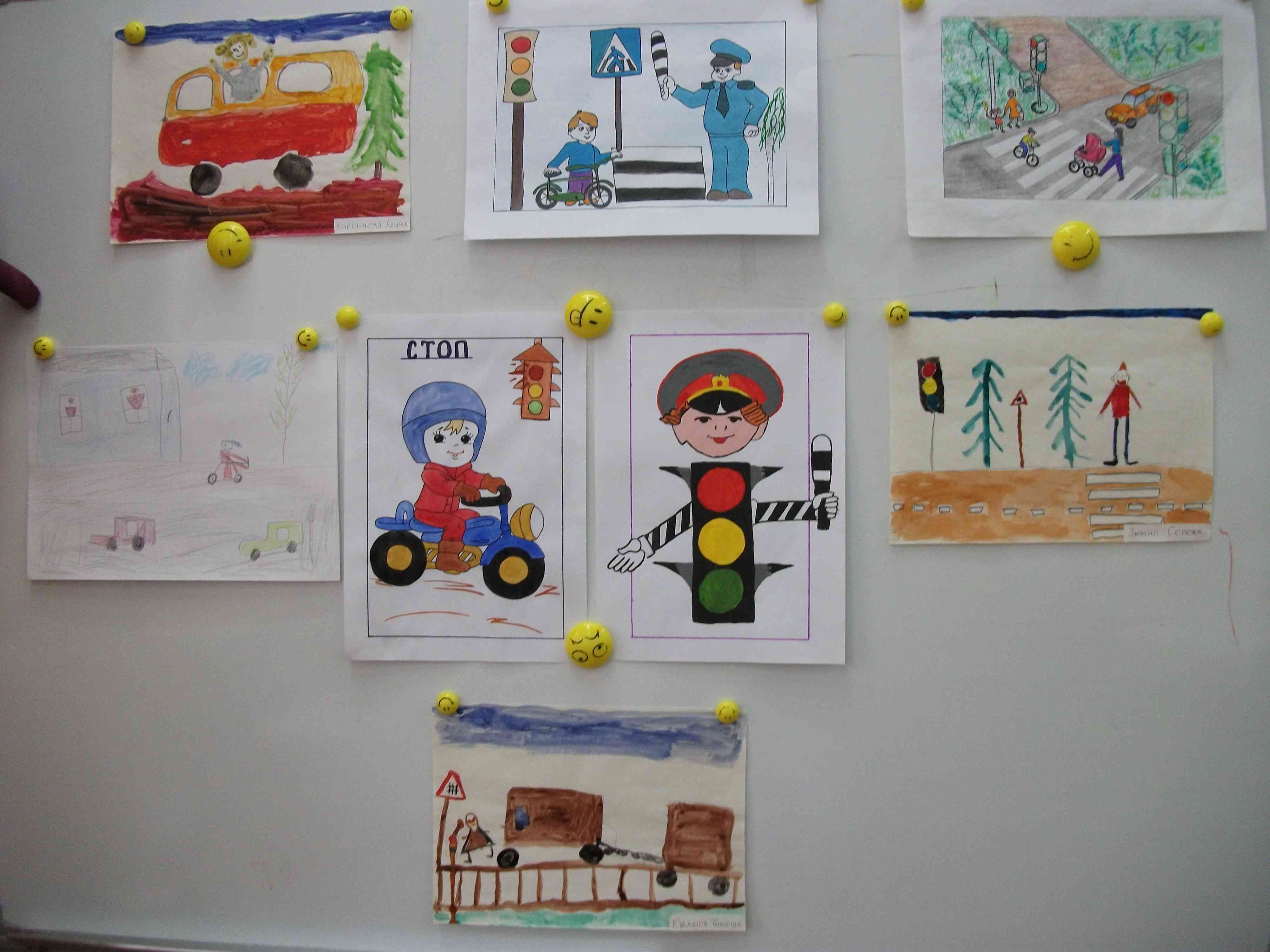 ФЕВРАЛЬДидактическая игра «Светофор»Цель:1. Совершенствовать знания детей о назначении светофора, о его сигналах.2. Уточнить и закрепить знания детей о правилах поведения на улице, о правилах дорожного движения, о различных видах транспорта.3. Закрепить знания детей о цвете.		4. воспитывать чувство ответственности, самостоятельности, дисциплинированности.Материал:цветные картонные кружки (желтые, зеленые, красные, макет светофора.Ход игрыВедущий Раздает кружки желтого, зеленого, красного цвета. Последовательно переключает светофор, а дети показывают соответствующие кружки и объясняют, что означает каждый сигнал.выигрывает тот, кто правильно покажет все кружки и расскажет о назначении цветов.«Воробушки и автомобиль»Цель: приучать детей бегать в разных направлениях, не наталкиваясь друг на друга, начинать движение и менять его по сигналу воспитателя, находить своё место.Описание. Дети – «воробушки» садятся на скамейку – «гнёздышки». Воспитатель изображает «автомобиль». После слов воспитателя: «Полетели, воробушки, на дорожку» - дети поднимаются и бегают по площадке, размахивая руками – «крылышками». По сигналу воспитателя: «Автомобиль едет, летите, воробушки, в свои гнёздышки! » - «автомобиль» выезжает из «гаража», «воробушки» улетают в «гнёзда» (садятся на скамейки). «Автомобиль» возвращается в «гараж».МАРТПамятка для родителей1. Причины детского дорожно - транспортного травматизма.​ Неумение наблюдать.​ Невнимательность.​ Недостаточный надзор взрослых за поведением детей.2. Рекомендации по обучению детей ПДД.
При выходе из дома.
Если у подъезда дома возможно движение, сразу обратите внимание ребенка, нет ли приближающего транспорта.Если у подъезда стоят транспортные средства или растут деревья, приостановите и оглянитесь – нет ли опасности.При движении по тротуару.
1.​ Придерживайтесь правой стороны.
2.​ Взрослый должен находиться со стороны проезжей части.
3.​ Если тротуар находится рядом с дорогой, крепко держите ребёнка за руку.
4.​ Приучите ребёнка, идя по тротуару, внимательно наблюдать за выездом машин со двора.
5.​ Разъясните детям, что бросать стекло, камни на дорогу нельзя. Это может привести к неприятностям.
6.​ Не приучайте детей выходить на проезжую часть, коляски и санки возите по тротуару.При переходе проезжей части.
1.​ Остановитесь, осмотрите проезжую часть.
2.​ Развивайте у ребёнка наблюдательность.
3.​ Подчёркивайте свои движения: остановка для осмотра дороги, поворот головы для осмотра дороги, остановка для пропуска автомобилей.
4.​ Учите ребенка всматриваться в даль, различать приближающиеся машины.
5.​ Не стойте с ребёнком на краю тротуара.
6.​ Обратите внимание ребёнка на транспортное средство, готовящееся к повороту, расскажите о сигналах указателей поворота у машин.
7.​ Покажите, как транспортное средство останавливается у перехода, как оно движется по инерции.
8.​ Переходите дорогу только по пешеходным переходам или на перекрёстках.
9.​ Идите только на зелёный сигнал, даже если нет машин.
10.​ Выйдя на проезжую часть , прекратите разговоры.
11.​ Не спешите и не бегите, переходите дорогу размеренно.
12.​ Не переходите дорогу под углом, объясните ребёнку, что так хуже видно дорогу. 
13.​ Не выходите на проезжую часть с ребёнком из-за транспорта или из-за кустов, не осмотрев предварительно улицу.
14.​ Не торопитесь перейти дорогу, если на другой стороне Вы увидели друзей, нужный автобус, ребёнок должен знать, что это опасно.
15.​ При переходе по нерегулируемому перекрестку учите ребенка внимательно следить за началом движения транспорту.
16.​ Объясните ребёнку, что даже на дорогах, где мало машин, переходить дорогу надо осторожна, тук как машина может выехать со двора, из переулка.При посадке и высадке из транспорта.
-​ Выходите первым, впереди ребёнка, иначе ребёнок может упасть, выбежать на проезжую часть.
-​ Подходите для посадки к двери только после полной остановки транспорте.
-​ Не садитесь в транспорт в последний момент.
-​ Приручите ребенка быть внимательным в зоне остановки – это опасное место (плохой обзор дороги, пассажиры могут вытолкнуть ребёнка на дорогу).
-​ Ожидая транспорт, стойте только на посадочных площадках ,на тротуаре или на обочине.Рекомендации по формированию навыков поведения на улицах.	
1.​ Навык переключения на улицу: подходя к дороге, остановитесь, осмотрите улицу в обоих направлениях.
2.​ Навык спокойного, уверенного поведения на улице: уходя из дома, выходите заблаговременно, чтобы иметь запас времени, не торопиться и не бежать.
3.​ Навык переключился на самоконтроль: умение следить за своим поведением формируется ежедневно под руководством родителей.
4.​ Навык предвидения опасности: ребёнок должен видеть своими глазами, что за разными предметами на улице часто скрывается опасность. Раскрашивание раскрасок на тему "Специальные машины".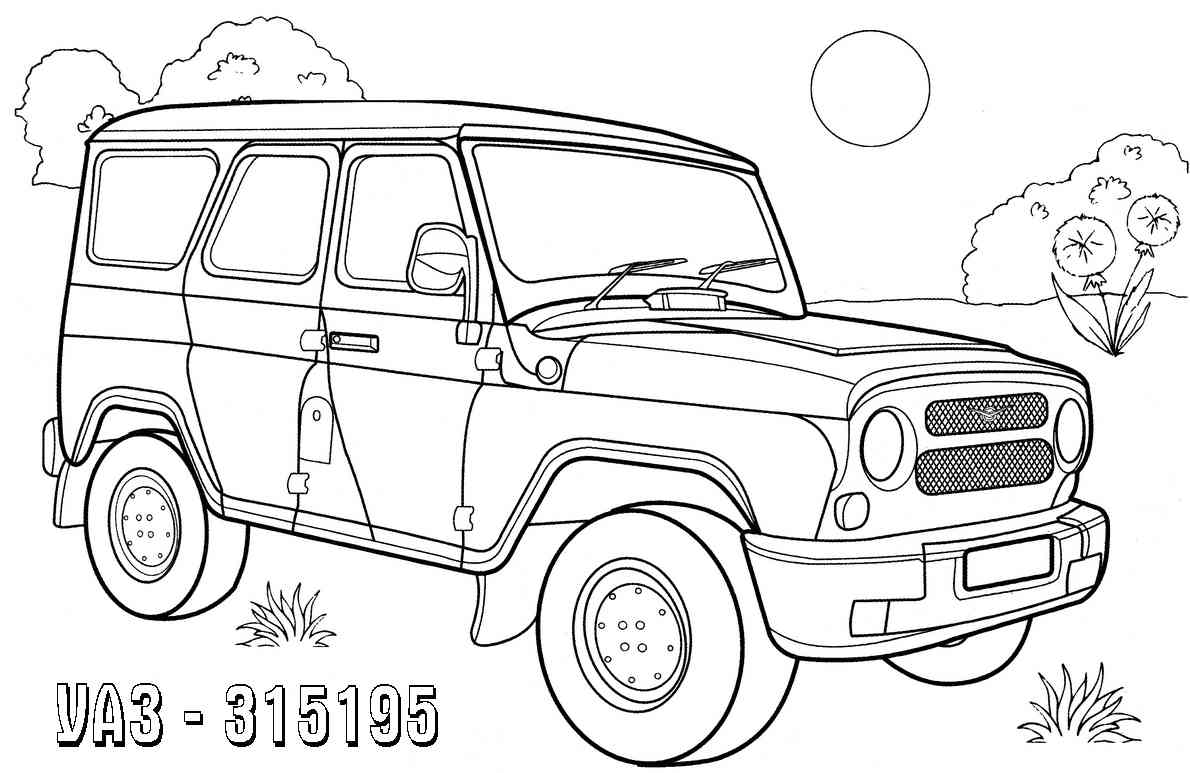 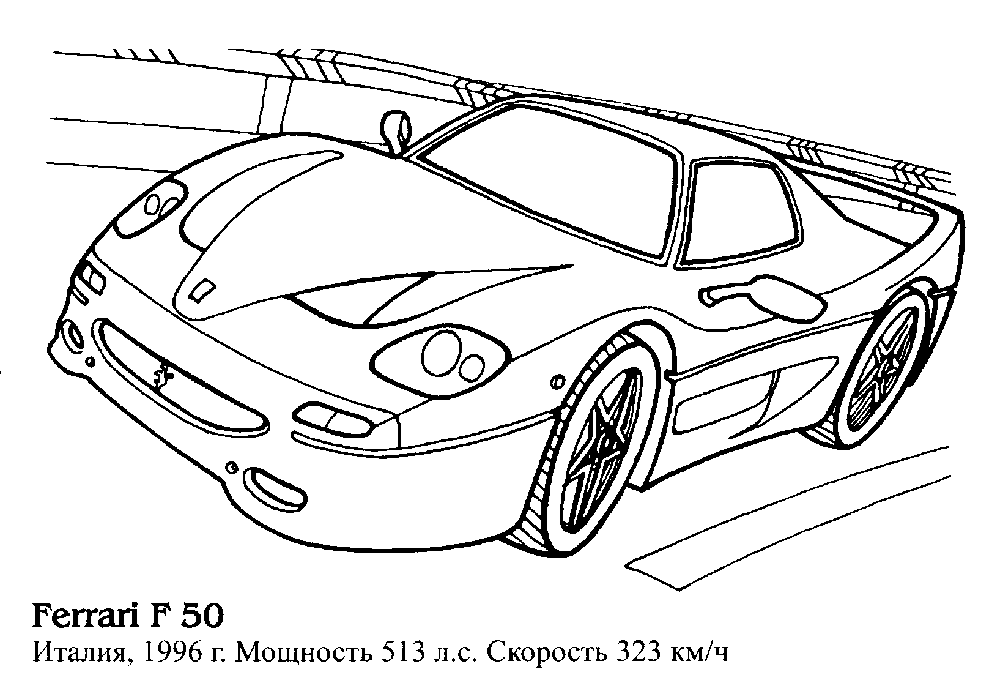 АПРЕЛЬСтихотворение А. Барто «Грузовик».Виды детской деятельности: игровая, коммуникативная, познавательно-исследовательская, продуктивная, восприятие художественной литературы.Цели: познакомить с содержанием стихотворения А. Барто; в процессе рассматривания игрушки активизировать речь; учить различать действия, противоположные по значению (стоять-ехать), закрепить цвета, познакомить с частями автомобиля.Планируемые результаты: проявляет эмоциональную отзывчивость при отгадывании предмета в мешочке; может по просьбе взрослого рассказать об игрушке, отвечает на простые вопросы, проявляет эмоциональную отзывчивость на стихотворение А. Барто «Грузовик»; различает и называет основные цвета; владеет основными движениями в игре «Машина едет».Материалы и оборудование: игрушка – грузовая машина, игрушка – кошка, машинки 4 основных цветов, фланелеграф, демонстрационная машинка со световым сигналом.Содержание организованной деятельности детейОрганизационный момент.Воспитатель. У меня в руках чудесный мешочек. В нем спряталась одна игрушка, с которой очень любят играть мальчики. Кто попробует узнать игрушку, не раскрывая мешочка? (Дети ощупывают мешочек, воспитатель помогает им.) Что это? (Дети: это машина). Это грузовая машина. У нее есть кабина, кузов, колеса (воспитатель показывает детям части машины).  Как играют этой игрушкой? (Дети: Катают). Верно. А что сейчас делает машина? (воспитатель прокатывает машину). (Дети: Едет). А сейчас, что машина делает? (Дети: Стоит). Чтобы машина не столкнулась, какой сигнал нужно подать? (Дети за воспитателем повторяют: «Бип-Бип!».)2. Основная часть.Воспитатель исполняет песню «Едем, едем мы домой».Едем, едем мы домой на машине грузовой, Ворота отворяй, едет с поля урожай.Воспитатель. А что же везет наш грузовик? (Ответы детей). А что можно возить на грузовике? (Ответы детей.) А вот в стихотворении «Грузовик» дети решили везти необычный груз. Послушайте.3. Чтение стихотворения. Воспитатель читает стихотворение А. Барто «Грузовик», проигрывая стихотворение. Затем предлагает детям ответить на вопросы:- Какая машина была у детей? (Грузовик).- Кого решили покатать дети? (Кота).- Куда они его посадили? (В кузов).- Что сделал кот? (Опрокинул грузовик). Давайте немножко отдохнем.Физминутка.Ножками затопали, Зашагали по полу, Там, там, там - Тихо сели по местам. Воспитатель. К нам в гости приехал легковой автомобиль, он может мигать фарами. И привез с собой друзей (На столе машинки, окрашенные в разные цвета). Он хочет знать, все ли дети знают цвета. Мы будем называть цвет машинок и если правильный ответ автомобиль будет нам мигать. (Дети: называют цвет машинок). Я вам прочитаю стихотворение, послушайте.У нас машины разные – И желтые и красные.Машины за машинамиШуршат своими шинами.    Би-би, би-би! ЭКСКУРСИЯ К ПРОЕЗЖЕЙ ЧАСТИ УЛИЦЫ «Мостовая – для машины,Тротуар – для пешехода»Цели:	- уточнить представления детей о правилах уличного движения (проезжая часть улицы для движения машин, а тротуар для пешеходов) ;- учить четко выражать свои мысли, говорить верно;- закрепить знания о правилах поведения в общественном транспорте, знания детей о правилах дорожного движения; вспомнить правила безопасного поведения на улицах и дорогах;- воспитывать внимание, сосредоточенность.Словарная работа: тротуар, обочина.Оборудование: красные флажки для сопровождения колонны.Воспитатель. Дети, мы с вами гуляли во дворе. Какое правило – присказку там выучили и запомнили.Дети. Пора не пора – не ходи со двора. Играй только во дворе и не выбегай на проезжую часть дороги.Воспитатель. Правильно. А почему нельзя этого делать?Дети. Потому что на улице много машин и все они ездят быстро.Воспитатель. Сегодня мы с вами отправимся на экскурсию по одной из улиц нашей станицы. Сейчас мы станем пешеходами. А для пешеходов существуют определенные правила дорожного движения. Тот, кто запомним правила пешехода и будем соблюдать его, не на какой улицы не растеряется.Внимание. Вот это правило:Мостовая – для машин,Тротуар – для пешехода!А почему так, а не наоборот?Рассуждение детей.Выслушав ответы детей, воспитатель анализирует их. Воспитатель. Широкая проезжая часть улицы нужна машинам – они сами большие, да и скорость у них гораздо больше, чем у вас. А пешехода, хватит и тротуара. Здесь вы в полной безопасности. Опытный пешеход никогда не будет расхаживать, по проезжей части улицы. Даже не сойдет с тротуара: опасно, и водители помеха. Пешеходы должны быть внимательны к окружающим. А по какой стороне тротуара должны ходить пешеходы?Ответы детей.Воспитатель. Все будьте правилу верны-Держитесь правой стороны.О. БедаревА если нет тротуара? Тогда правило звучит чуть иначе:Дорога – для машин,Обочина – для пешехода!Как вы думаете, по какой стороне обочины надо ходить?Ответы детей.Воспитатель. Ходить надо по левой стороне обочины, чтобы машины ехали вам навстречу, водитель вовремя вас увидел, и вы вовремя увидите машину. Для пешеходов самое главное и трудное - переходить улицу. Вот и ответьте мне пожалуйста, на вопрос: где пешеходы должны переходить улицу?Дети отвечают.Воспитатель. Правильно! Вот эта полосатая дорога и есть пешеходный переход. Его еще можно назвать «зеброй», потому что зебра тоже полосатая. Дети, а ведь у пешеходов есть помощник при переходе улицы.Днем и ночью я горю,Всем сигналы подаю,Есть три цвета у меня.Как зовут меня друзья?(светофор)Дети, а что обозначают сигналы светофора? Дети: Красный – стой,Желтый – жди,Зеленый – проходи!Воспитатель. Вот сейчас посмотрите мы с вами подошли к остановке. Если вы отгадаете загадку, то узнаем какой транспорт приедет на остановку.Что за чудо дом,Окно светлые кругом,Носит обувь из резины.А питается бензином?(автобус)Воспитатель. Расскажите мне, как должен вести себя пешеход, находясь на остановке и ожидая прибытия общественного транспорта?Дети отвечают.Воспитатель. И так подведем итог нашей беседы. В правила пешехода, находящегося на остановке, входит следующие:1. Нельзя подходить к краю тротуара.2. Нельзя выходить на проезжую часть.3. В ожидании транспорта следует стоять или сидеть спокойно.4. Подходить к дверям маршрутного транспорта можно только после его полной остановке.После беседы воспитатель так же уточняет правила поведения пассажира в транспорте.1. Не прислоняться к дверям.2. Не отвлекать водителя от управления.3. Уступать старшим место.4. Не залезать с ногами на сиденье.5. Не кричать и не играть с товарищами в активные игры.6. Нельзя высовываться из окна.7. Нужно держаться за поручни. Воспитатель. На этом наше путешествие заканчивается. И мы возвращаемся в детский сад.Развлечение по ПДД «Осторожно, дорога!» Цель: профилактика детского дорожного травматизма.Задачи:образовательные:-продолжать знакомить с элементами дороги, дорожными знаками;-продолжать закреплять правило поведения на проезжей части;-развивать у детей чувство ответственности при соблюдении ПДД.развивающие:-развивать у детей азы дорожной грамоты;-расширять знания детей о светофоре, о значении сигналов светофора.воспитательные:-формировать желание соблюдать правила дорожного движения;-формировать доброжелательные отношения между детьми.Активизация словаря:-закреплять в речи детей слова: пешеход, пассажир, тротуар. Закреплять в речи названия дорожных знаков.Предварительная работа:-беседа «Сигналы светофора»; «Красный, желтый, зеленый», «Дорожные знаки»;-д/и «Что такое улица? », «Я- водитель»; «Дорожные знаки»;-чтение художественной литературы: Я. Пишумов «Машины», В. Берестов «Это еду я бегом», М. Пляцковский «Стоп машины», Б. Житков «Светофор».-рассматриваний фотографий, иллюстраций «Улицы нашего города».-составление рассказов о дорожной ситуации по сюжетной картинке.Оборудование:-ширма для кукольного театра, -куклы би-ба-бо (доктор Айболит, свинья, маленький поросенок, собачка,-дорожные знаки-светофор-плакаты, иллюстрации, рисунки детей по правилам дорожного движения-схема дороги с пешеходным переходом.Ход :Ведущая: Ребята, мы живем в большом, красивом городе с широкими улицами и проспектами. По ним движутся много легковых и грузовых автомобилей, едут трамваи, автобусы, троллейбусы. И никто никому не мешает. Это потому, что есть такие четкие и строгие правила для водителей и пешеходов. О них мы сегодня и поговорим. Перейти с одной стороны улицы на другую непросто. Помогают три сигнала светофора для машин и для пешеходов.(Раздается шум, сигналы машин, на дороге появляется Медведь с мячом)Ведущая: Уважаемый Мишка, ты нарушаешь правила дорожного движения. Ты играешь на проезжей части с мячом. Из-за тебя на дороге образовалась аварийная ситуация.Медведь:Попав в большой и шумный город,Я растерялся, я пропал…Не зная знаков светофораЧуть под автобус не попал!Кругом машины и трамваи,То вдруг троллейбус на пути.Признаться честно, я не знаю,Где мне дорогу перейти.Ребята, вы мне помогите,А если можно, расскажите,Дорогу, как переходить,В больницу, чтоб не угодить?Ведущая: Наши ребята уже знакомы с самыми главными правилами дорожного жвижения. Они тебе, Мишенька, расскажут, как вести себя на улицах большого города. А сейчас послушай стихотворение «Светофор»Девочка:У любого перекресткаНас встречает светофор.И заводит с пешеходомОчень нужный разговор.Свет зелёный- проходи!Красный- лучше подожди!Если свет зажегся красный-Значит двигаться опасно!Стой! Пускай пройдет трамвайНаберись терпения!Изучай и уважайПравила дорожного движения!Медведь: Какое хорошее стихотворение. Теперь я понял, как переходить дорогу.Ведущий: Дети, а где вы видели светофор? (ответы детей)Ребенок:Дорогу, перекресток на путиСветофор поможет перейти.С человечком красным- стой!Двигайся с зеленым по прямой!Ведущий: В следующий раз, когда будете около светофора, обратите внимание как слушаются его сигналов и водители, и пешеходы. А сейчас мы с вами поиграем в игру «Светофор». (Дети на красный цвет- поднимают руки, желтый- руки на плечах, зеленый- шлепают ладошками по бедрам)Ведущий: Дети, а если нет светофора, то в каком месте можно переходить проезжую часть улицы? (Ответы детей: пешеходный переход-зебра) .Ведущий: Правильно, ребята. Нужно дорогу перейти по зебре. Мишенька, ты хочешь послушать песенку о «зебре». Сейчас наши дети споют тебе. (Песня «Зебра».Дети исполняют под магнитофон) .Медведь: Ой, какая хорошая песня. У меня даже настроение хорошее, веселое стало. Даже поиграть, повеселиться захотелось.Ведущий: А почему бы и не поиграть. Ребята, а где мы можем поиграть? Есть специально отведенное место для игры.Ребенок:И малыши даже знают-На дорогах не играют.И без мам гулять нельзя-Это помните, друзья!Давайте, поиграем в игру «Малыши и взрослые». (Дети под музыку «Вместе весело шагать»… гуляют, бегают. По заданию ведущего находят свою пару.)Ребенок:Где улицу надо тебе перейтиО правиле помни простом.Сначала налево ты посмотри,Направо взгляни потом!(Звучит песня «Зебра». Дети переходят дорогу по зебре)Медведь: А если проезжая часть светофора широкая и на ней нет светофоров, ни пешеходных переходов, то как её нужно переходить?Ведущий:Под дорогой лестницаКуда она ведёт? Скажем дружно вместе мы-В подземный … .(переход)Ведущий: Главные правила пешеходов мы повторили, назовем их еще раз. А ты, Мишенька, помогай нам.- Переходить проезжую часть улицы только на зеленый сигнал светофора;-если нет светофора, там где есть пешеходный переход «зебра», посмотреть налево и направо;-если нет пешеходного перехода- идти по подземному переходу или же надземному переходу.Медведь: А я знаю историю про маленького поросенка, с которым случилось несчастье. Он играл с друзьями в футбол и … Лучше, давайте, посмотрим кукольный театр про этого поросенка, его маму и доктора Айболита.Кукольный спектакль «Доктор Айболит и Пятачок».Собачка:Добрый доктор АйболитОн под деревом сидит.Приходи к нему лечитьсяИ корова, и волчица,И жучок, и паучок,И медведица.Всех излечит, исцелитДобрый доктор Айболит!И пришла к Айболиту свинья.Свинья:Доктор горе, беда у меня:Мой любимый сынок,Мой малыш ПятачокПобежал за мячомИ был сбит «москвичом». Он упал на дороге,У него переломаны ноги,Кровь из носа бежит…Помоги Айболит!Доктор Айболит:С Пятачком приключилась беда?Подавайте его сюда.Свинья:Вы поможете доктор емуМалышу? Пятачку моему?Доктор Айболит:Помогу непременно,Но скажу откровенноЯ сердит на сынка твоего,Почему не учили его,Чтобы правила знал он дорожные,Чтоб внимательным и осторожным был он.(Свинья приносит Пятачка) .Собачка:Лечит доктор поросенка:Мажет нос и лоб зеленкой,Лечит хвостик, лечит ножкиИ журит его немножко.Доктор Айболит:Разве можно играть на дороге?Вот теперь переломаны ноги!Даже маленькие знают:На дороге не играют,И кататься там нельзя,Это помните, друзья!Пятачок:Больше делать так не буду,Правил этих не забуду.Доктор Айболит:Делаем ребятам предостережение:Чтоб жить, не зная огорченья,Чтоб бегать, плавать и летать,Должны вы правила движенияВсегда и всюду соблюдать!Свинья:На улице будьте внимательны. дети!Твердо запомните правила эти.Помните правила эти всегда,Чтоб не случилась с Вами беда!Ведущий: Понравился спектакль? Что не правильно сделал Пятачок? А как бы вы поступили, если бы у вас укатился мяч на дорогу?(Ответы детей. Попросить взрослых принести. На проезжей части не играть)(Выходят дети) .Все дети:Мы- важные знаки, дорожные знакиНа страже порядка стоим.Вы правила знайте и их соблюдайте,А мы вам помочь поспешим. Ребенок:Знак «Пешеходная дорожка».Если на прогулку вышелИ пройдя по переулкуЗнак увидел ты такой,Пешеход! Знак это твой«Пешеходная дорожка».Ребенок:Тормози, водитель, стойЗнак- запрет перед тобой.Самый строгий этот знак,Чтоб не въехал ты впросак.Должен знак ты соблюдатьПод кирпич не заезжать!Ребенок:Пешеход! Остановись!И вперед не торопись.Для тебя закрыт проход!Будь грамотным ты, пешеход.Дорожный знак путь закрываетДвиженья пешеходам запрещает!Ребенок:Если нужно Вам лечитьсяЗнак подскажет, где больница.Сто серьезных докторовТам Вам скажут «Будь здоров! » Ребенок: Футбол- хорошая играПусть каждый тренируется.На стадионах, во дворах,Но только не на улицах.(знак-«Жилая зона»)Ребенок:Знает каждый пешеходПро поземный этот ход.Город он не украшает,Но машинкам не мешаетЭто- подземный пешеходный переход.Все дети:Чтоб в беду не попастьЭти знаки надо знать.На них внимательно смотри,Они помощники твои!Ведущий: Ну вот, Мишенька, ты сегодня много узнал и увидел. Теперь тебе, наверное, все понятно, почему нельзя нарушать правила дорожного движения.Медведь:Я так счастлив, я так рад,Что попал к вам в детский сад.Могли меня вы научить,Как по улицам ходить.У меня даже настроение стало хорошее! Вот!Ведущий: А давай, Мишенька, если у тебя хорошее настроение потанцуем с ребятами. (Танец «Енька-енька») .Ведущий: Вот и подошел к концу наш праздник. В заключении хочется сказать: правила дорожного движения- очень важны. Знать их должен каждый взрослый и каждый ребёнок. И вы, как следует запомните их и постарайтесь не нарушать. Тогда у нас не будет несчастных случаев на дорогах и вы вырастите крепкими и здоровыми.МАЙИТОГОВОЕ МЕРОПРИЯТИЕ.Бездельник-светофор»Цель. Формировать навыки осознанного поведения на улице и использование правил дорожного движения в повседневной жизни. Развивать умение различать знаки дорожного движения, соотносить их с нужными объектами;Способствовать развитию познавательных процессовРазвивать коммуникативные качества личности: способность слушать других, согласованно выполнять совместные действия.Воспитывать умение работать в командеПредварительная работа.Беседы: « Мы пешеходы»               «Где и как переходить улицу»               «Светофор спешит на помощь»Целевая прогулка к перекрёстку: наблюдение за работой светофора, движением транспорта, и пешеходов.Выступление агитбригады  3-го класса «Безопасная дорога» Рассматривание сюжетных картин «Улицы города»Разучивание стихов, частушек, игр по ПДДПросмотр презентации «Путешествие по правилам дорожного движения»Изготовление макета «Безопасный город»Работа с родителями.Составление описательного рассказа «Дорога домой»Изготовление светофора, зебры, макета домов Просмотр документальных фильмов ПДДИзготовление дорожных знаков и подбор стиховМуз. Зал - Задняя стена оформление «Лес», левая сторона зала елки и пеньки, создаем образ лесной поляны. Звучит музыка дети вбегают в зал в строительных касках  «Строители» в руках у каждого дома сделанные из коробок и начинают строить город с правой стороны зала. Последним вносят пешеходный переход. Садятся на стулья снимая строительные каски.   Звучит музыка «Шум леса»    Ведущий  читает сказку:В лесу, где все без правилХодили до сих пор,Однажды появилсяДорожный светофор.Откуда-то с дорогиПринес его медведь.Входит ребенок маска «медведь» со светофором и ставит на лесной полянке, присаживается на пень.И звери прибежалиНа технику смотреть.И первым начал ёжик…Герои по очереди сбегаются к светофору в масках и читают стихи.Ёж. Какая ерунда!Нужны для светофораИ ток, и провода.А если он не будетКак следует гореть,То нам на эту штукуНе стоит и смотреть!Волк. Я с Ёжиком согласен!-И если б он работал,Какой в нем был бы толк?Когда гоню я зайца,Мне просто смысла нетБежать на свет зеленый,Стоять на красный свет! Заяц. И я, - когда уже бегу,Следить за светофором,Простите, не могу!Лиса. У нас - порядки здесь свои,И нам на перекресткеНе нужен пост ГАИ!Крот. Мне тоже он не нужен.Я сам себе пророю Подземный переход!Сова. А я вообще летаю!И мне совсем не нужноНа красный свет гулять,Когда я перекрестокМогу перелетать.Ведущий.Осталось все, как было.Шумит дремучий борИ никому не нуженБездельник – светофор…Звучит полицейская сирена: входит инспектор ГАИ (роль инспектора играет ученик- приемледемость школа-сад)Инспектор. Мне сорока на хвосте принесла,Что в лесу творится ерунда.Запомните ребята, что мы живем в городеИ мы не зайцы, не волки и кроты – (снимает маски зверей)Хожу я на работу,И в садик ходишь ты.А мимо мчат машины,Стальные муравьи,И нам на перекресткахНужны посты ГАИ!Они нам помогают,Нас учат с малых летШагать на свет зеленый, Стоять на красный свет!В городе надо выполнять ПДД.Я смотрю, вы построили макет города?А все ли у вас по правилам?Пойдемте, посмотрим?Осмотр и обсуждения макета города, приходят к выводу, что нет дорожных знаков.Инспектор.А знаете ли вы, правила дорожного движения?Ведущий.А мы сейчас проверим.Игра «Это я, это я, это все мои друзья»Ведущий читает стихотворение, а ребята, где согласны с утверждением, говорят: «Это я, это я, это все мои друзья!», а где нет, то топают ногами.Кто из вас идет впередТолько там, где переход?Кто летит вперед так скоро, Что не видит светофора?Кто из вас, идя, домой,Держит путь по мостовой?Знает кто, что красный свет – Это значит -  хода нет?Кто трамвай обходит сзади,И бежит вперед, не глядя?Кто автобус ожидая,Прыгает и всех толкает?Кто из вас так любит спорт,Что цепляется за борт?Кто из вас, скажите, можетДаже ездить на подножке.Кто же правила все знает.И всегда их выполняет?Инспектор. Молодцы ребята! А вот теперь, я могу позволить вам, изготовить дорожные знаки для вашего города.Дети делятся на группы, занимают рабочие места и приступают к изготовлению дорожных знаков, тех которых не хватает на макете города. Звучит музыка.Ведущий.Кто справился с заданием, может подойти и поставить знак в положенном месте.Дети поочередно подходят к макету города, устанавливают дорожный знак озвучивая его стихотворением:Всем знакомые полоскиЗнают дети, знает взрослый.На ту сторону ведетПешеходный переход  («Пешеходный переход»)Эй, водитель, осторожно!Ехать быстро не возможно,Знают люди все на свете:В этом месте ходят дети  («Осторожно дети»)Я не мыл в дороге рук,Поел фрукты, овощи,Заболел и вижу пунктМедицинской помощи  («Пункт медицинской помощи»)А здесь, ребята, не до смеха,Ни на чем нельзя здесь ехать,Можно только своим ходом («пешеходная дорожка»)Не живая, а идет;Не подвижна, а ведет («Дорога»)Светофор нам объясняетКрасным глазом он мигает – Значит, надо нам стоять, Если желтым – подождать,А зеленым подмигнет – Можем ехать мы вперед («Светофор»)Пешеход, пешеход!Помни ты про переход!Подземный, надземный,Похожий на зебру.Знай, что только переход,От машин тебя спасет! («Зебра»)Инспектор.А теперь я предлагаю поиграть в игру «Красный, Желтый, Зеленый»Игра «Красный, Желтый, Зеленый»Играет быстрая музыка. Звучит команда, или поднимается шарик: «Зеленый» – все начинают танцевать, «Красный» все замирают, «Желтый» -«отмирают» и начинаю танцевать. Инспектор.Дорогие ребята! Если мы будем внимательны на дорогах, если будем соблюдать правила дорожного движения, если будут уважать друг друга пешеход и водитель, то несчастных случаев на дорогах станет значительно меньше. А это значит, радостных дней в году у нас будет гораздо больше.Ведущий.Давайте поблагодарим нашего гостя за то, что он пришел к нам в гости.Инспектор. Помните – ваша безопасность в ваших руках.Ведущий.Молодцы! хорошо потрудились, а теперь пора и отдохнуть, слушаем частушки о ПДД и подпеваем.ЧастушкиТротуар – моя дорога.Пешеходов мало ль много,Но держаться все должны только правой стороны.Ничего опасней нет,Чем бежать на красный свет.И других волочить следом – Это все приводит  к бедам. Бьют по шайбе игроки,Хоть вовсю гудят гудки.Чем закончится игра – Скоро скажут докторВместе с нами жди, дружок,Будем осторожны.Полосатый островок – Островок надежный.Из ворот на самокатеГлупый Мишка лихо катит.Есть на лбу у Мишки шишка – Самоката нет у Мишки.Перебегала курица,Где попало улицу.А теперь ходить ей тяжко,Еле тащится бедняжка.Как красивы перекрестки – С высоты моей взгляни:Пешеходные дорожки,Светофорные огни.Перекрестки, без сомненья,Могут и красивей стать,Если правила движенияКаждый будет выполнять.На проезжей части, дети,Не играйте, в самом деле.Бегать можно без оглядкиВо дворе и на площадке.Ведущий.Твердо запомните, и строго соблюдайте ПДД.Этим вы сохраняете себе здоровье и жизнь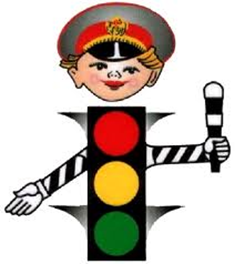 Литература1. Авдеева, Н. Н. Безопасность на улицах / Н. Н. Авдеева. М. : ООО «Издательство АСТ-ЛТД», 2003.2. Авдеева, Н. Н. Безопасность: учебное пособие по основам безопасности жизнедеятельности детей старшего дошкольного возраста / Н. Н. Авдеева, О. Л. Князева, Р. Б. Стеркина. - М. : ООО «Издательство АСТ-ЛТД», 2005.3. Агафонова, К. В. Дети и дорожное движение / К. В. Агафонова. - М. : Просвещение, 2001.4. Азбука безопасности на дороге. Образовательная программа по формированию навыков безопасного поведения детей дошкольного возраста в дорожно-транспортных ситуациях. – Толстикова О. В., Гатченко Т. Г. - Екатеринбург: ГБОУ ДПО СО «ИРО».2011г. – 75 с.5. Богуславекая З. М. Развивающие игры для детей младшего дошкольного возраста / З. М. Богуславекая, Е. О. Смирнова. М. : Просвещение, 2003.6. Венгер, Л. А. Воспитание сенсорной культуры от рождения до 6 лет / Л. А. Венгер, Э. Г. Пилюгина, Н. Б. Венгер. - М. : Просвещение, 2001.7. Дети и дорога: метод. комплект для воспитателей детских садов. - М., 1999.8. Добрушин, А. Д. Как беречь детей / А. Д. Добрунин. Таллин: Валгус, 2001.9. Дорохов, А. А. Зеленый, желтый, красный / А. А. Дорохов. - М. : Детская литература, 2002.10. Душнов, А. С. Моя улица / А. С. Душнов. - М. : ДОСААФ, 2002.11. Ерофеева, Т. И Математика для дошкольников: кн. для воспитателя детского сада / Т. И. Ерофеева, Л. Н. Павлова, В. П. Новикова. - М. : Просвещение, 2002.12. Елжова Н. В. ПДД в детском саду: развивающая среда и методика по ознакомлению детей с ПДД, перспективное планирование, конспекты занятий/ Н. В. Елжова. – Изд. 2-е. – Ростов н/Д: Феникс, 2013 – 173с. – (сердце отдаю детям) .13. Кирилова, О. С. Красный - стой, зеленый - можно. Желтый светит - осторожно: для воспитателей дошкольных учреждений, учителей начальных классов / О. С. Кирилова, Б. П. Гучков. - Волгоград: Семь ветров, 2005.14. Клименко, В. Р. Обучайте дошкольника правилам движения / В. Р. Клименко. - М. : Просвещение, 2007. 15. Правила дорожного движения: обучение дошкольников / авт. -сост Т. Г. Кобзева, И. А. Холодова, Г. С. Александрова. – Волгоград: учитель, 2011.-219с.16. Саулина Т. Ф. Три сигнала светофора: Ознакомление дошкольников с правилами дорожного движения: Для работы с детьми 3-7 лет. – М. : МОЗАИКА-СИНТЕЗ, 2010. – 112с. : цв. вкл.17. Старцева О. Ю. Школа дорожных наук: Дошкольникам о правилах дорожного движения. – 3-е изд., допол. – М. : ТЦ Сфера, 2012. – 64с.18. Черепанова С. Н. Правила дорожного движения дошкольникам. – М. «Издательство Скрипторий 2003», 2012. – 80с.МесяцТемаСентябрьКонспект занятия на тему: "Волшебные огоньки".Консультация для родителей: "Как научить ребенка безопасности".	Октябрь Памятка для родителей по обучению детей правилам дорожного движения.Дидактическая игра "Конструктор".Ноябрь Дидактическая игра "Красный, желтый, зеленый".Консультация для родителей : "Правила дорожного движения для дошкольников". ДекабрьПодвижные игры "Цветные автомобили", " К своим знакам", " Передай жезл", " Сигналы светофора", " Зебра", " Где мы были не скажем, а что делали покажем", " Глазомер", " Грузовики", " Трамваи", " Стрелка, стрелка, покружись".Анкета для родителей : "Правила и безопасность дорожного движения".ЯнварьЗагадывание загадок о транспорте.Рисование  на тему ПДД. ФевральДидактическая игра: "Светофор"Подвижная игра "Воробушки и автомобиль".  МартПамятка для родителей по ПДД.Раскрашивание раскрасок на тему "Специальные машины".  АпрельРазучивание стихотворения А. Барто "Грузовик".Экскурсия к проезжей части. МайИтоговое занятие.Развлечение для детей " Осторожно, дорога!"